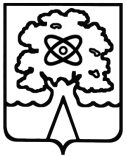 АДМИНИСТРАЦИЯ  ГОРОДА ДУБНЫ  МОСКОВСКОЙ  ОБЛАСТИУПРАВЛЕНИЕ НАРОДНОГО ОБРАЗОВАНИЯП Р И К А Зот _07.03.2017_  № _89/1.1-05_Об утверждении регламента и состава жюри XIX городской научно-практическойконференции старшеклассниковВ целях выявления и развития одаренных детей,  реализация их интеллектуальных и творческих способностей в процессе научно-исследовательской деятельности, поддержке  их познавательной активностиПРИКАЗЫВАЮУтвердить регламент XIX городской научно-практической конференции старшеклассников. Время и место проведения конференции: 12 марта 2017 года на базе гимназии № 11 (Приложение № 1).Начало работы конференции 10.00 часов.  Начало сбора участников  09.30 часов.Утвердить состав жюри XIX городской научно-практической конференции старшеклассников (Приложение № 2).Директорам ОУ приказом по общеобразовательному учреждению: обеспечить участие учащихся 8-11-х классов в конференции в качестве выступающих и слушателей, приказом по ОУ назначить ответственного  за жизнь и здоровье учащихся во время проведения мероприятия;направить учителей для работы в составе жюри.Победителей конференции наградить дипломами.Контроль над исполнением приказа возложить на методиста отдела развития и методического обеспечения образования ЦРО Т.Н. Гусарову.Приложение: 1. Регламент XIX городской научно-практической конференции старшеклассников. 2.  Состав жюри  XIX городской научно-практической конференции старшеклассников.Начальник Управления народного образования                                           Т.К. ВиноградоваГусарова Т.Н.(216)67-67*5514Разослано: в дело, отдел  развития и методического обеспечения образования ЦРО, Гусаровой Т.Н., ОУ №  1-11, лицей «Дубна», ЦДТ, ЦДЮТЭ, центр «Дружба», «Новая школа «Юна», «Полис-лицей», «Одигитрия».